У вашої дитини  педикульоз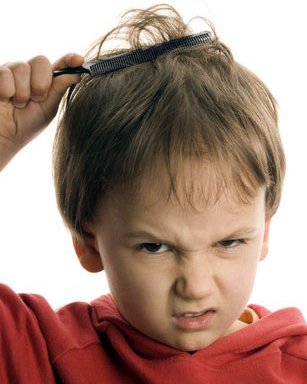 (Пам'ятка для батьків)Педикульоз або вошивість - специфічне паразитування на людині вошей, що харчуються його кров'ю. Розрізняють три види вошей: платтяні, головні та лобкові.Платтяні воші найбільш небезпечні в епідеміологічному відношенні, оскільки можуть стати переносниками висипного тифу, поворотного тифу, волинської лихоманки. Харчуючись кров'ю хворої людини, платтяні воші при укусі здатні передавати збудників цих інфекцій здоровій людині.Платтяна воша - найбільша (розмір до 5,0 мм), живе в складках і швах білизни та одягу, де відкладає яйця, які приклеюються по ворсинкам тканини, а також до волосся на тілі людини. Середня тривалість життя дорослих особин вошей 35-45 днів. Протягом життя відкладає до 400 яєць. Платтяні воші залишаються життєздатними поза людиною 2-3 доби, при зниженні температури до 7 діб.Головна воша - розмір до 3,5 мм, живе і розмножується в волосистій частині голови, переважно на скронях, потилиці і тім'ї. Життєвий цикл від яйця (гнида) до дорослої воші 25-35 днів, відкладає за життя до 140 яєць. Поза тілом господаря гине через добу.Основними симптомами педикульозу є свербіж, що супроводжується чесанням. Чесання нерідко сприяє виникненню вторинних шкірних захворювань: гнійничкових уражень, дерматитів, пігментації шкіри, екземи, у деяких людей розвивається алергія. У запущених випадках може розвинутися «ковтун» - заплутування і склеювання гнійно-серозними виділеннями волосся на голові, шкірна поверхня покрита корками, під якими знаходиться мокра поверхня.Головна міра профілактикипедикульозу- дотримання правил особистої гігієни!Для профілактики педикульозу необхідно:• регулярно митися (не рідше 1 разу на 7-10 днів);• проводити зміну і прання натільної і постільної білизни;• здійснювати систематичну чистку верхнього одягу, постільних речей;• здійснювати регулярне прибирання приміщень;• здійснювати регулярну стрижку і щоденне розчісування волосся голови.Якщо Ви виявили у Вашої дитини педикульоз, перш за все, будь ласка, заспокойтеся і виберіть будь-який зручний для Вас варіант дій.Перший варіант1. Купіть в аптеці будь-який засіб для обробки від педикульозу (вошивості).2. Обробіть волосяну частину голови дитини засобом строго у відповідності з доданою інструкцією.3. Вимийте дитину з використанням дитячого мила або шампуню. Для хлопчиків можлива стрижка наголо.4. Видаліть механічним способом (виберіть руками або вичешіть густим гребінцем) загиблих вошей і гнид. Для зняття гнид необхідно змочувати пасма волосся в розчині, приготованому з рівних кількостей води і 9% столового оцту. Промийте волосся теплою водою.5. Одягніть дитині чисту білизну і одяг.6. Виперіть постільну білизну і речі дитини окремо від інших речей, пропрасуйте їх праскою з використанням пари.7. Огляньте і при необхідності, проведіть профілактику для всіх членів сім'ї. Не забудьте про себе.8. Повідомте про ситуацію лікаря (медичну сестру) дитячого закладу, який відвідує Ваша дитина, для проведення комплексу протипедикульозних заходів.9. Повторіть огляд дитини і всіх членів сім'ї через 7, 14, 21 днів і проведіть при необхідності повторні обробки до повного винищення вошей і гнид.Другий варіант    Проводиться у випадках наявності у Вашої дитини шкірних, алергічних захворювань і якщо вік дитини до 5 років.1. Вичешіть живих вошей густим гребінцем бажано у ванній і змийте гарячою водою.2. Обробляйте пасма волосся акуратно, не торкаючись шкіри голови дитини, розведеним навпіл з водою 9% столовим оцтом і знімайте гниди з волосся руками або гребінцем. На гребінець можна насадити вату, змочену тим же розчином для швидкого відклеювання гнид.3. Помийте голову і тіло дитини дитячим милом або шампунем.4. Виперіть натільну і постільну білизну і речі дитини окремо від інших речей, пропрасуйте праскою з відпарюванням.5. Огляньте, і при виявленні вошей, обробіть всіх членів сім'ї. Для обробки дорослих членів сім'ї використовуйте протипедикульозні засоби, які можна придбати в аптечній мережі.6. Повторіть огляди дитини і всіх членів сім'ї через 7, 14, 21 днів і проведіть при необхідності повторні обробки. У разі виявлення вошей і гнид проведіть повторні обробки до їх повного винищення.Бажаємо вдало впоратися з педикульозом!